MIS3506 ICA: Usability TestingGoal: Perform a Usability Test & Heuristic Evaluation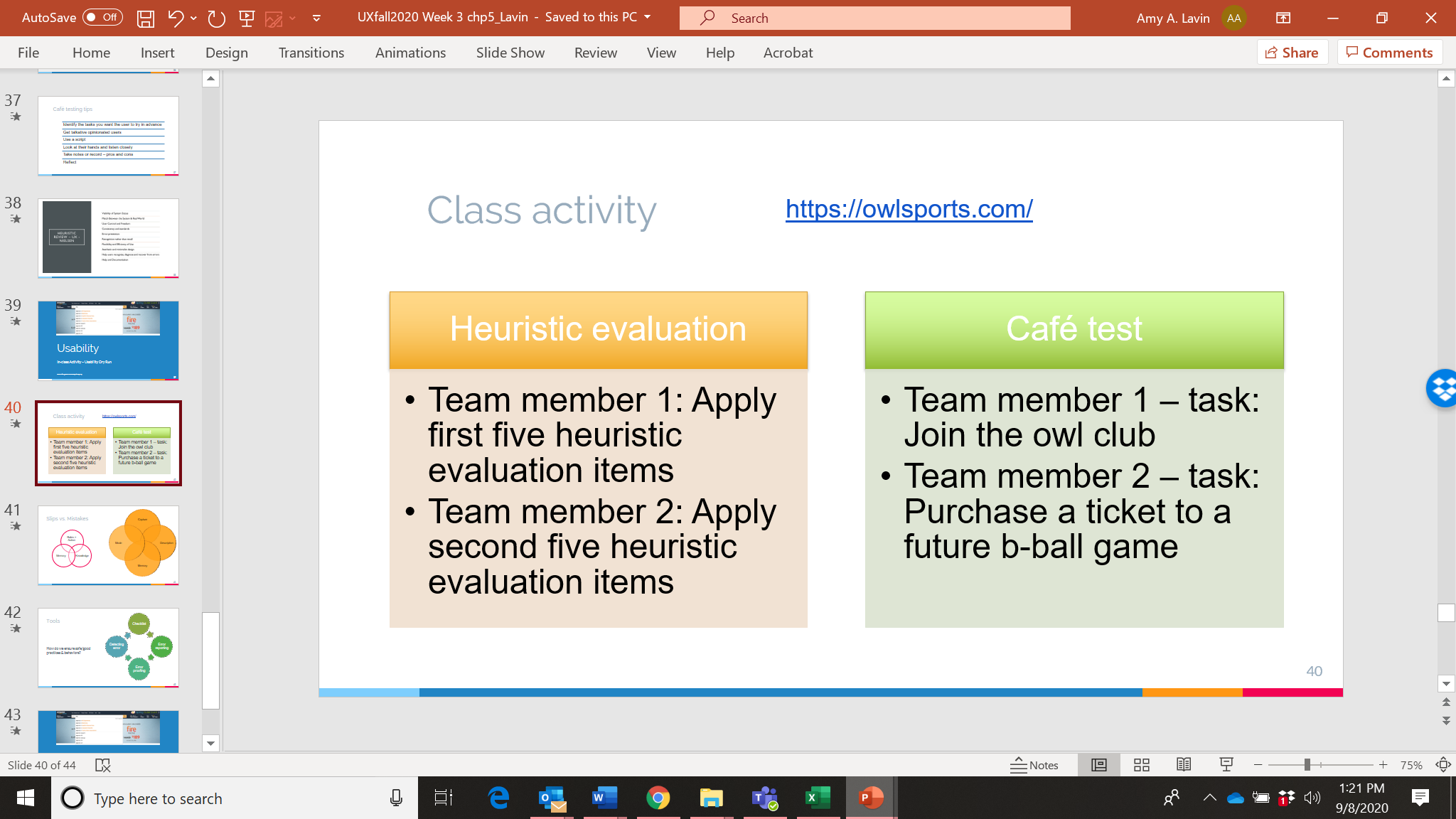 Students will be placed in breakout rooms and should work through the Heuristic Evaluation and Usability Test at a high level.  Breakout session: Navigate to https://owlsports.comTeam Member 1 – Apply 5 Heuristic Evaluation terms, Team Member 2, Apply 5 Heuristic Evaluation terms.  Take notesTeam Member 1 – Go through the steps you might take to join the Owl Club.  Team Member 2, quietly observe and take notes on how Team Member 1 interacts with the site.  Switch Roles – Team Member 2 – Go through the motions of purchasing tickets for a future Basketball game.  Team Member 1 – quietly observe and take notes on the interaction.Capture any thoughts/notes you might have in your observationsClass Discussion: Teams will be chosen at random to present their findings